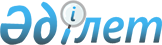 2009 жылға арналған Қарғалы ауданының бюджеті туралы
					
			Күшін жойған
			
			
		
					Ақтөбе облысы Қарғалы аудандық мәслихатының 2008 жылғы 22 желтоқсандағы № 96 шешімі. Ақтөбе облысының Қарғалы аудандық Әділет басқармасында 2009 жылғы 16 қаңтарда № 3-6-76 тіркелді. Күші жойылды - Ақтөбе облысы Қарғалы аудандық мәслихатының 2010 жылғы 21 сәуірдегі № 211 шешімімен      Ескерту. Күші жойылды - Ақтөбе облысы Қарғалы аудандық мәслихатының 2010.04.21 № 211 шешімімен.     РҚАО ескертпесі.

     Мәтінде авторлық орфография және пунктуация сақталған       

Қазақстан Республикасының 2008 жылғы 4 желтоқсандағы N 95-IV Бюджеттік Кодексінің 9 бабы 2 тармағы, 2001 жылғы 23 қаңтардағы N 148-ІІ "Қазақстан Республикасындағы жергілікті мемлекеттік басқару туралы" Заңының 6 бабының 1 тармағының 1 тармақшасына және облыстық мәслихаттың кезекті он екінші сессиясының 2008 жылғы 10 желтоқсандағы N 125 "2009 жылға арналған облыстық бюджет туралы" шешіміне сәйкес аудандық мәслихат ШЕШІМ ЕТЕДІ:

      1. 2009 жылға арналған аудандық бюджет 1 қосымшаға сәйкес мына көлемде бекітілсін:      1) Кірістер                       1 632 388 мың теңге;

      оның ішінде:

      салықтық түсімдер бойынша           250 275 мың теңге;

      салықтық емес түсімдер бойынша       15 708 мың теңге;

      негізгі капиталды сатудан түсетін

      түсімдер бойынша                     29 517 мың теңге;

      трансферттердің түсімдері бойынша 1 336 888 мың теңге;      2) шығындар                     1 637 472,1 мың теңге;      3) таза бюджеттік кредит беру             0 мың теңге;      4) қаржы активтері операциялары

      бойынша сальдо                        6 510 мың теңге;

      оның ішінде:

      қаржы активтерін сатып алу            6 510 мың теңге;      5) бюджет тапшылығы (профициті)  - 11 594,1 мың теңге;      6) бюджет тапшылығын қаржыландыру

      (профицитін пайдалану)             11 594,1 мың тенге;      Ескерту. 1 тармағына өзгерістер енгізілді - Ақтөбе облысы Қарғалы аудандық мәслихатының 2009.02.18 N 115, 2009.04.24 N 128, 2009.07.22 N 147, 2009.10.22 N 160, 2009.11.26 N 167 (2009 жылдың 1 қаңтарынан бастап қолданысқа енгізіледі) шешімдерімен.

      2. Аудандық бюджеттің кірісіне мыналар есептелетін болып белгіленсін:

      жеке табыс салығы;

      әлеуметтік салық;

      жеке және заңды тұлғалар мен дара кәсіпкерлерлердің мүліктеріне салынатын салық;

      жер салығы;

      бірыңғай жер салығы;

      көлік құралдарына салық;

      бензинге (авиациялықты қоспағанда) және дизель отынына акциздер;

      жер учаскелерін пайдаланғаны үшін төлем;

      дара кәсіпкерлерді мемлекеттік тіркегені үшін алынатын алым;

      қызметтің жекелеген түрлерімен айналысу құқығы үшін лицензиялық алым;

      заңды тұлғаларды мемлекеттік тіркеу және филиалдар мен өкілдіктерді есептік тіркегені, сондай-ақ оларды қайта тіркегені үшін алым;

      автокөлік құралдарын мемлекеттік тіркеу, сондай-ақ оларды қайта тіркегені үшін алым;

      жылжымайтын мүлікке құқықтарды және олармен жасалатын мәмілелерді мемлекеттік тіркегені үшін алынатын алым;

      жылжымалы мүлік кепілін және кеменің немесе жасалып жатқан кеменің ипотекасын мемлекеттік тіркегені үшін алым;

      аудандық маңызы бар жалпыға ортақ пайдаланылатын автомобиль жолдарының бөлінген белдеуінде және елді мекендерде сыртқы (көрнекі) жарнаманы орналастырғаны үшін төлемақы;

      республикалық бюджет есебіне жазылатын консулдық алымнан және мемлекеттік баждардан басқа, мемлекеттік баж:

      коммуналдық меншіктен түсетін кірістер;

      аудан бюджетінен қаржыландырылатын, мемлекеттік мекемелердің тауарларды (жұмыстарды, қызметтерді) өткізуден түсетін түсімдер;

      аудан бюджетінен қаржыландырылатын мемлекеттік мекемелер салатын айыппұлдар, өсімдер, санкциялар, өндіріп алулар;

      аудан бюджетіне түсетін салыққа жатпайтын басқа да түсімдер;

      негізгі капиталды сатудан түсетін түсімдер, яғни аудандық бюджеттен қаржыландырылатын мемлекеттік мекемелерге бекітілген мемлекеттік мүлікті сатудан түскен ақшалар;

      ауыл шаруашылығы мақсатындағы жер учаскелерін қоспағанда, жер учаскелерін сатудан түсетін түсімдер;

      жер учаскелерін жалға беру құқығын сатқаны үшін төлемақы.

      3. Қазақстан Республикасының "2009-2011 жылдарға арналған республикалық бюджет туралы" Заңының 5 бабына сәйкес жұмыс берушілер еңбекке уақытша жарамсыздығы, жүктілігі мен босануы бойынша, бала туған кезде, жерлеуге есептеген, Мемлекеттік әлеуметтік сақтандыру қорынан төленіп келген жәрдемақы сомаларының аталған қорға аударымдардың есептелген сомаларынан асып түсуі нәтижесінде 1998 жылғы 31 желтоқсандағы жағдай бойынша құралған теріс сальдо ай сайын жалақы қорының 4 пайызда шегінде әлеуметтік салық төлеу есебіне жатқызылады.

      4. Қазақстан Республикасының "2009-2011 жылдарға арналған республикалық бюджет туралы" Заңының 8 бабына сәйкес 2009 жылдың 1 қаңтарынан бастап:      1) жалақының ең төменгі мөлшері – 13 470 теңге;      2) Қазақстан Республикасының заңнамасына сәйкес жәрдемақыларды және өзге де әлеуметтік төлемдерді есептеу үшін, сондай-ақ айыппұл санкцияларын, салықтар мен басқа да төлемдерді қолдану үшін айлық есептік көрсеткіш – 1 273 теңге;       3) базалық әлеуметтік төлемдердің мөлшерін есептеу үшін ең төменгі күнкөріс деңгейінің шамасы – 13 470 теңге мөлшерінде белгіленгені еске және басшылыққа алынсын.      2009 жылдың 1 шілдесінен бастап:

      1) ең төменгі жалақы көлемі – 13717 теңге;      2) Қазақстан Республикасының заңнамасына сәйкес жәрдемақыларды және өзге де әлеуметтік төлемдерді есептеу үшін, сондай-ақ айыппұл санкцияларын, салықтар мен басқа да төлемдерді қолдану үшін айлық есептік көрсеткіш – 1 296 теңге;      3) базалық әлеуметтік төлемдердің мөлшерін есептеу үшін ең төменгі күнкөріс деңгейінің шамасы – 13 717 теңге.      Ескерту. 4 тармаққа толықтырулар енгізілді - Ақтөбе облысы Қарғалы аудандық мәслихатының 2009.04.24 N 128 (2009 жылдың 1 қаңтарынан бастап қолданысқа енгізіледі) шешімімен.

      5. Облыстық мәслихаттың 2008 жылғы 10 желтоқсандағы "2009 жылдарға арналған облыстық бюджет туралы" N 125 шешімінің 9 тармағына сәйкес облыстық бюджеттен аудандық бюджетке берілген субвенция көлемі  897522 мың теңге сомасында қаралған.

      Ескерту. 5 тармаққа өзгерту енгізілді - Ақтөбе облысы Қарғалы аудандық мәслихатының 2009.04.24 N 128 (2009 жылдың 1 қаңтарынан бастап қолданысқа енгізіледі) шешімімен.

      6. 2009 жылға арналған аудандық бюджетке республикалық бюджеттің ағымдағы нысаналы трансферттері түсетіні ескерілсін:

      мемлекеттік атаулы әлеуметтік көмекті төлеуге – 400 мың теңге;

      аз қамтылған отбасыларындағы 18 жасқа дейінгі балаларға мемлекеттік жәрдемақы төлеуге – 3 300 мың теңге.

      Аталған трансферттерді бөлу аудан әкімдігінің қаулысы негізінде жүзеге асырылады.

      Ескерту. 6 тармаққа өзгерістер енгізілді - Ақтөбе облысы Қарғалы аудандық мәслихатының 2009.04.24 N 128 (2009 жылдың 1 қаңтарынан бастап қолданысқа енгізіледі) шешімімен.

      6-1. 2009 жылға арналған аудандық бюджетке республикалық бюджеттен түсетін нысаналы трансферттерден аймақтық жұмыспен қамту және кадрларды қайта даярлау стратегиясын жүзеге асыруға 108978,0 мың теңге ескерілсін, оның ішінде:

      халықты жұмыспен қамтамасыз етуге – 96400,0 мың теңге;

      әлеуметтік жұмыс орындары мен жастар практикасы бағдарламасының ауқымын кеңейтуге – 12578,0 мың теңге.

      Аталған трансферттерді бөлу аудан әкімдігі қаулысының негізінде жүзеге асырылады.

      Ескерту. 6 тармақ 6-1 тармағымен толықтырылды - Ақтөбе облысы Қарғалы аудандық мәслихатының 2009.04.24 N 128 (2009 жылдың 1 қаңтарынан бастап қолданысқа енгізіледі) шешімімен.

      7. 2009 жылға арналған аудандық бюджетке республикалық бюджеттің ағымдағы нысаналы трансферттері түсетіні ескерілсін:

      Қазақстан Республикасында бiлiм берудi дамытудың 2005-2010 жылдарға арналған мемлекеттiк бағдарламасын iске асыруға 19 721 мың теңге сомасында, оның ішінде:

      жалпы орта, негізгі орта және бастауыш білім беретін мемлекеттік мекемелердегі физика, химия, биология кабинеттерін оқу жабдығымен жарақтандыруға – 8 100 мың теңге;

      жалпы орта, негізгі орта және бастауыш білім беретін мемлекеттік мекемелерде лингафондық және мультимедиалық кабинеттер құруға - 5 264 мың теңге;

      жалпы орта, негізгі орта және бастауыш білім беретін мемлекеттік жүйеге интерактивтік оқыту енгізуге 6 357 мың теңге сомасында.

      Аталған трансферттерді бөлу аудан әкімдігінің қаулысы негізінде жүзеге асырылады.      Ескерту. 7 тармаққа өзгерістер енгізілді - Қарғалы аудандық мәслихатының 2009.02.18 N 115, 2009.11.26 N 167 (2009 жылдың 1 қаңтарынан бастап қолданысқа енгізіледі) шешімдерімен.

      8. 2009 жылға арналған аудандық бюджетке республикалық бюджеттің ағымдағы нысаналы трансферттері түсетіні ескерілсін:

      ауылдық елді мекендердің әлеуметтік сала мамандарын әлеуметтік қолдау шараларын іске асыруға – 4354 мың теңге сомасында.

      Аталған трансферттерді бөлу аудан әкімдігінің қаулысы негізінде жүзеге асырылады.

      Ескерту. 8 тармаққа өзгерту енгізілді - Ақтөбе облысы Қарғалы аудандық мәслихатының 2009.04.24 N 128, 2009.07.22 N 147 (2009 жылдың 1 қаңтарынан бастап қолданысқа енгізіледі) шешімдерімен.

      9. 2009 жылға арналған аудандық бюджетке республикалық бюджеттің нысаналы даму трансферттері түсетіні ескерілсін:

      Қазақстан Республикасының ауылдық аумақтарын дамытудың 2004 - 2010 жылдарға арналған мемлекеттiк бағдарламасын iске асыру шеңберiнде ауылдың әлеуметтiк инфрақұрылымын дамытуға және нығайтуға 228 753 мың теңге сомасында, оның ішінде:

      ауылдық (селолық) елдi мекендердi ауыз сумен жабдықтау объектiлерiн реконструкциялауға – 228 753 мың теңге.

      Аталған трансферттерді бөлу аудан әкімдігінің қаулысы негізінде жүзеге асырылады.

      Ескерту. 9 тармаққа өзгерістер енгізілді - Ақтөбе облысы Қарғалы аудандық мәслихатының 2009.04.24 N 128 (2009 жылдың 1 қаңтарынан бастап қолданысқа енгізіледі) шешімімен.

      10. 2009 жылға арналған аудандық бюджетке республикалық бюджеттің нысаналы даму трансферттері түсетіні ескерілсін:

      Қазақстан Республикасында 2008-2010 жылдарға арналған тұрғын үй құрылысы мемлекеттiк бағдарламасын іске асыруға 34781 мың теңге сомасында, оның ішінде:

      мемлекеттік коммуналдық тұрғын үй қорының тұрғын үйін салуға және (немесе) сатып алуға 19 781 мың теңге сомасында;

      Алып тасталды. Қарғалы аудандық мәслихатының 2009.02.18 N 115 шешімімен.

      Аталған трансферттерді бөлу аудан әкімдігінің қаулысы негізінде жүзеге асырылады.      Ескерту. 10 тармағына өзгерістер мен толықтырулар енгізілді - Қарғалы аудандық мәслихатының 2009.02.18 N 115 (2009 жылдың 1 қаңтарынан бастап қолданысқа енгізіледі), 2009.04.24 N 128 (2009 жылдың 1 қаңтарынан бастап қолданысқа енгізіледі) шешімдерімен.

      11. 2009 жылға арналған ауданның жергілікті атқарушы органының резерві сомасы 1118 мың теңге болып бекітілсін.

      Ескерту. 11 тармаққа өзгерту енгізілді - Ақтөбе облысы Қарғалы аудандық мәслихатының 2009.04.24 N 128, 2009.10.22 N 160(2009 жылдың 1 қаңтарынан бастап қолданысқа енгізіледі) шешімімен.

      11-1 2009 жылға арналған аудандық бюджетке республикалық бюджеттің ағымдағы нысаналы трансферттері түсетіні ескерілсін, оның ішінде:

      аудан мектептеріне автобус сатып алу үшін - 11511 мың теңге

      әкімшілік ғимаратты күрделі жөндеуге – 9000 мың теңге.

      Бадамша селосының канализация жүйесін жаңартуға – 5674 мың теңге;

      ауданның жалпы білім беретін мектептерінің 1-4 сынып оқушылары үшін ыстық тамақ ұйымдастыруға – 3635,0 мың теңге;

      мемлекеттік коммуналдық тұрғын үй қорының тұрғын үйін салуға – 9000 мың теңге;

      аудан әкімдігінің әкімшілік ғимаратын салу құрылысы бойынша жобаға мемлекеттік сараптама жүргізуге және жобалау-сметалық құжаттама әзірлеуге – 5000 мың теңге.      Ескерту. 11 тармақ 11-1 тармақшасымен толықтырылды - Қарғалы аудандық мәслихатының 2009.02.18 N 115 шешімімен (2009 жылдың 1 қаңтарынан бастап қолданысқа енгізіледі)

      Ескерту. 11-1 тармаққа толықтырулар енгізілді - Ақтөбе облысы Қарғалы аудандық мәслихатының 2009.04.24 N 128, 2009.07.22 N 147,  2009.10.22 N 160 (2009 жылдың 1 қаңтарынан бастап қолданысқа енгізіледі) шешімімен.

      11-2. 2009 жылға арналған аудандық бюджетте аймақтық жұмыспен қамту және кадрларды қайта даярлау стратегиясын жүзеге асыруға облыстық бюджеттен түсетін трансферттерден 5759 мың теңге қаралғаны ескерілсін, оның ішінде:

      халықты жұмыспен қамтамасыз етуге – 5759 мың теңге.

      Аталған трансферттерді бөлу аудан әкімдігі қаулысының негізінде жүзеге асырылады.

      Ескерту. 11 тармақ 11-2 тармағымен толықтырылды - Ақтөбе облысы Қарғалы аудандық мәслихатының 2009.04.24 N 128 (2009 жылдың 1 қаңтарынан бастап қолданысқа енгізіледі) шешімімен.

      11-3 2009 жылға арналған аудандық бюджетте аймақтық жұмыспен қамту және кадрларды қайта даярлау стратегиясын жүзеге асыруға 7541 мың теңге қаралғаны ескерілсін, оның ішінде:

      халықты жұмыспен қамтамасыз етуге – 7541 мың теңге.

       Ескерту. 11 тармақ 11-3 тармағымен толықтырылды - Ақтөбе облысы Қарғалы аудандық мәслихатының 2009.04.24 N 128 (2009 жылдың 1 қаңтарынан бастап қолданысқа енгізіледі) шешімімен.

      12. Бюджеттік инвестициялық жобаларды (бағдарламаларды) іске асыруға және заңды тұлғалардың жарғылық капиталын қалыптастыруға немесе ұлғайтуға бағытталған бюджеттік бағдарламаларға бөлінген, аудандық бюджеттің 2009 жылға арналған бюджеттік даму бағдарламаларының тізбесі 2 қосымшаға сәйкес бекітілсін.

      13. 2009 жылға арналған аудандық бюджетті атқару процесінде секвестрге жатпайтын ауданның бюджеттік бағдарламаларының тізбесі 3 қосымшаға сәйкес бекітілсін.

      14. 2009 жылға арналған аудандық бюджетте ауылдық (селолық) округ әкімі аппараттарының бюджеттік бағдарламалары 4 қосымшаға сәйкес бекітілсін.

      15. Осы шешім Қарғалы ауданының әділет басқармасында мемлекеттік тіркеуден өткен күннен бастап күшіне енеді және 2009 жылғы 1 қаңтардан бастап қолданысқа енгізіледі.        Аудандық мәслихат       Аудандық мәслихат

      сессиясының төрағасы           хатшысы          Қ.Ізтілеу                Ж.Құлманов

Аудандық мәслихатының

2008 жылғы 22 желтоқсандағы

N 96 шешіміне 1 ҚОСЫМША Қарғалы ауданының 2009 жылға арналған бюджеті      Ескерту. 1 қосымша жаңа редакцияда - Ақтөбе облысы Қарғалы аудандық мәслихатының 2009.11.26 N 167 (2009 жылдың 1 қаңтарынан бастап қолданысқа енгізіледі) шешімімен. Қарғалы ауданының 2009 жылға арналған бюджеті

Аудандық мәслихаттың

2008 жылғы 22 желтоқсандағы

N 96 шешіміне 2 қосымша      Ескерту. 2 қосымша жаңа редакцияда - Ақтөбе облысы Қарғалы аудандық мәслихатының 2009.07.22 N 147 (2009 жылдың 1 қаңтарынан бастап қолданысқа енгізіледі) шешімімен. Бюджеттік инвестициялық жобаларды (бағдарламаларды) іске асыруға және заңды тұлғалардың жарғылық капиталын қалыптастыруға немесе ұлғайтуға бағытталған бюджеттік бағдарламаларға бөлінген, аудандық бюджеттік 2009 жылға арналған Қарғалы ауданы бюджетін дамыту бағдарламасының ТІЗІМІ

Аудандық мәслихаттың

2008 жылғы 22 желтоқсандағы

N 96 шешіміне 3 қосымша Қарғалы ауданының 2009 жылға арналған бюджетінің орындалу процессінде секвестрге жатпайтын, бюджеттік ТІЗІМДЕМЕСІ

Аудандық мәслихаттың

2008 жылғы 22 желтоқсандағы

N 96 шешіміне 4 қосымша      Ескерту. 4 қосымша жаңа редакцияда - Ақтөбе облысы Қарғалы аудандық мәслихатының 2009.10.22 N 160 (2009 жылдың 1 қаңтарынан бастап қолданысқа енгізіледі) шешімімен. 2009 жылға арналған бюджетте ауылдық (селолық) округ бағдарламаларының ТІЗБЕСІкестенің жалғасы
					© 2012. Қазақстан Республикасы Әділет министрлігінің «Қазақстан Республикасының Заңнама және құқықтық ақпарат институты» ШЖҚ РМК
				СанатыСанатыСанатыСанатыСомасы мың теңгеСыныбыСыныбыСыныбыСомасы мың теңгеIшкi сыныбыIшкi сыныбыСомасы мың теңгеАтауыСомасы мың теңге1
2
3
4
5
1. Кірістер1 632 388
1Салықтық түсімдер250 275
01Табыс салығы111 422
2Жеке табыс салығы111 42203Әлеуметтiк салық85 100
1Әлеуметтік салық85 10004Меншiкке салынатын салықтар48 198
1Мүлiкке салынатын салықтар30 0453Жер салығы7 5554Көлiк құралдарына салынатын салық8 3685Бірыңғай жер салығы2 23005Тауарларға, жұмыстарға және қызметтерге салынатын iшкi салықтар4 401
2Акциздер4003Табиғи және басқа да ресурстарды пайдаланғаны үшiн түсетiн түсiмдер2 5604Кәсiпкерлiк және кәсiби қызметтi жүргiзгенi үшiн алынатын алымдар1 4305Құмар ойын бизнеске салық1108Заңдық мәнді іс-әрекеттерді жасағаны және (немесе) оған уәкілеттігі бар мемлекеттік органдар немесе лауазымды адамдар құжаттар бергені үшін алынатын міндетті төлемдер1 154
1Мемлекеттік баж1 1542Салықтық емес түсiмдер15 708
01Мемлекеттік меншіктен түсетін кірістер9 647
5Мемлекет меншігіндегі мүлікті жалға беруден түсетін кірістер9 64703Мемлекеттік бюджеттен қаржыландырылатын мемлекеттік мекемелер ұйымдастыратын мемлекеттік сатып алуды өткізуден түсетін ақша түсімдері100
1Мемлекеттік бюджеттен қаржыландырылатын мемлекеттік мекемелер ұйымдастыратын мемлекеттік сатып алуды өткізуден түсетін ақша түсімдері10004Мемлекеттік бюджеттен қаржыландырылатын, сондай-ақ Қазақстан Республикасы Ұлттық Банкінің бюджетінен (шығыстар сметасынан) ұсталатын және қаржыландырылатын мемлекеттік мекемелер салатын айыппұлдар, өсімпұлдар, санкциялар, өндіріп алулар5 167
1Мұнай секторы ұйымдарынан түсетін түсімдерді қоспағанда, мемлекеттік бюджеттен қаржыландырылатын, сондай-ақ Қазақстан Республикасы Ұлттық Банкінің бюджетінен (шығыстар сметасынан) ұсталатын және қаржыландырылатын мемлекеттік мекемелер салатын айыппұлдар, өсімпұлдар, санкциялар, өндіріп алулар5 16706Басқа да салықтық емес түсiмдер794
1Басқа да салықтық емес түсiмдер7943Негізгі капиталды сатудан түсетін түсімдер29 517
03Жердi және материалдық емес активтердi сату29 517
1Жерді сату29 5174Трансферттердің түсімдері1 336 888
02Мемлекеттiк басқарудың жоғары тұрған органдарынан түсетiн трансферттер1 336 888
2Облыстық бюджеттен түсетiн трансферттер1 336 888Функционалдық топФункционалдық топФункционалдық топФункционалдық топФункционалдық топЖылға жиынтығы
Кіші функцияКіші функцияКіші функцияКіші функцияБюджеттік бағдарламалардың әкiмшiсiБюджеттік бағдарламалардың әкiмшiсiБюджеттік бағдарламалардың әкiмшiсiБағдарламаБағдарламаАтауы
1
2
3
4
5
6
ІІ.Шығындар
1 637 472,1
1
Жалпы сипаттағы мемлекеттiк қызметтер119 040
01
Мемлекеттiк басқарудың жалпы функцияларын орындайтын өкiлдi, атқарушы және басқа органдар98 281
112
Аудан (облыстық маңызы бар қала) мәслихатының аппараты9 228
001Аудан (облыстық маңызы бар қала) мәслихатының қызметін қамтамасыз ету9 228122
Аудан (облыстық маңызы бар қала) әкімінің аппараты43 017
001
Аудан (облыстық маңызы бар қала) әкімінің қызметін қамтамасыз ету43 017
123
Қаладағы аудан, аудандық маңызы бар қала, кент, ауыл (село), ауылдық (селолық) округ әкімінің аппараты46 036
001
Қаладағы ауданның, аудандық маңызы бар қаланың, кенттің, ауылдың (селоның), ауылдық (селолық) округтің әкімі аппаратының қызметін қамтамасыз ету46 036
02
Қаржылық қызмет13 449
452
Ауданның (облыстық маңызы бар қаланың) қаржы бөлімі13 449
001Қаржы бөлімінің қызметін қамтамасыз ету10 342003Салық салу мақсатында мүлікті бағалауды жүргізу127011Коммуналдық меншікке түскен мүлікті есепке алу, сақтау, бағалау және сату2 98005
Жоспарлау және статистикалық қызмет7 310
453
Ауданның (облыстық маңызы бар қаланың) экономика және бюджеттік жоспарлау бөлімі7 310
001Экономика және бюджеттік жоспарлау басқармасының қызметін қамтамасыз ету7 3102
Қорғаныс11 752
01
Әскери мұқтаждар1 962
122
Аудан (облыстық маңызы бар қала) әкімінің аппараты1 962
005Жалпыға бірдей әскери міндетті атқару шеңберіндегі іс-шаралар1 96202
Төтенше жағдайлар жөнiндегi жұмыстарды ұйымдастыру9 790
122
Аудан (облыстық маңызы бар қала) әкімінің аппараты9 790
006Аудан (облыстық маңызы бар қала) ауқымындағы төтенше жағдайлардың алдын алу және оларды жою6 276007Аудандық (қалалық) ауқымдағы дала өрттерінің, сондай-ақ мемлекеттік өртке қарсы қызмет органдары құрылмаған елдi мекендерде өрттердің алдын алу және оларды сөндіру жөніндегі іс-шаралар3 5143
Қоғамдық тәртіп, қауіпсіздік, құқықтық, сот, қылмыстық-атқару қызметі536
01
Құқық қорғау қызметi536
458
Ауданның (облыстық маңызы бар қаланың) тұрғын үй-коммуналдық шаруашылығы, жолаушылар көлігі және автомобиль жолдары бөлімі536
021Елдi мекендерде жол жүрісі қауiпсiздiгін қамтамасыз ету5364
Бiлiм беру901 772,7
401
Мектепке дейiнгi тәрбие және оқыту82 024
464
Ауданның (облыстық маңызы бар қаланың) білім беру бөлімі82 024
009Мектепке дейінгі тәрбие ұйымдарының қызметін қамтамасыз ету82 02402
Бастауыш, негізгі орта және жалпы орта білім беру727 367,7
123
Қаладағы аудан, аудандық маңызы бар қала, кент, ауыл (село), ауылдық (селолық) округ әкімінің аппараты1 531
005Ауылдық (селолық) жерлерде балаларды мектепке дейін тегін алып баруды және кері алып келуді ұйымдастыру1 531464
Ауданның (облыстық маңызы бар қаланың) білім беру бөлімі725 836,7
003Жалпы білім беру691 680,7006Балалар үшін қосымша білім беру27 799010Республикалық бюджеттен берілетін нысаналы трансферттердің есебінен білім берудің мемлекеттік жүйесіне оқытудың жаңа технологияларын енгізу 6 35709
Бiлiм беру саласындағы өзге де қызметтер92 381
464
Ауданның (облыстық маңызы бар қаланың) білім беру бөлімі86 820
001Білім беру бөлімінің қызметін қамтамасыз ету13 490004Ауданның (областык маңызы бар қаланың) мемлекеттік білім беру мекемелерінде білім беру жүйесін ақпараттандыру1 591005Ауданның (областык маңызы бар қаланың) мемлекеттік білім беру мекемелер үшін оқулықтар мен оқу-әдiстемелiк кешендерді сатып алу және жеткізу3 045007Аудандық (қалалалық) ауқымдағы мектеп олимпиадаларын және мектептен тыс іс-шараларды өткiзу1 694011Өңірлік жұмыспен қамту және кадрларды қайта даярлау стратегиясын іске асыру шеңберінде білім беру объектілерін күрделі, ағымды жөндеу67 000467
Ауданның (облыстық маңызы бар қаланың) құрылыс бөлімі5 561
037Білім беру объектілерін салу және реконструкциялау5 5615
Денсаулық сақтау224
09
Денсаулық сақтау саласындағы өзге де қызметтер224
123
Қаладағы аудан, аудандық маңызы бар қала, кент, ауыл (село), ауылдық (селолық) округ әкімінің аппараты224
002Ерекше жағдайларда сырқаты ауыр адамдарды дәрігерлік көмек көрсететін ең жақын денсаулық сақтау ұйымына жеткізуді ұйымдастыру2246
Әлеуметтiк көмек және әлеуметтiк қамсыздандыру122 169
02
Әлеуметтiк көмек108 934
123
Қаладағы аудан, аудандық маңызы бар қала, кент, ауыл (село), ауылдық (селолық) округ әкімінің аппараты6 258
003Мұқтаж азаматтарға үйінде әлеуметтік көмек көрсету6 258
451
Ауданның (облыстық маңызы бар қаланың) жұмыспен қамту және әлеуметтік бағдарламалар бөлімі102 676002Еңбекпен қамту бағдарламасы31 775004Ауылдық жерлерде тұратын денсаулық сақтау, білім беру, әлеуметтік қамтамасыз ету, мәдениет және спорт мамандарына отын сатып алуға Қазақстан Республикасының заңнамасына сәйкес әлеуметтік көмек көрсету869005Мемлекеттік атаулы әлеуметтік көмек 642006Тұрғын үй көмегі12 571007Жергілікті өкілетті органдардың шешімі бойынша мұқтаж азаматтардың жекелеген топтарына әлеуметтік көмек45 63701618 жасқа дейіні балаларға мемлекеттік жәрдемақылар9 326017Мүгедектерді оңалту жеке бағдарламасына сәйкес, мұқтаж мүгедектерді міндетті гигиеналық құралдармен қамтамасыз етуге, және ымдау тілі мамандарының, жеке көмекшілердің қызмет көрсету1 67609
Әлеуметтiк көмек және әлеуметтiк қамтамасыз ету салаларындағы өзге де қызметтер13 235
451
Ауданның (облыстық маңызы бар қаланың) жұмыспен қамту және әлеуметтік бағдарламалар бөлімі13 235
001Жұмыспен қамту және әлеуметтік бағдарламалар бөлімінің қызметін қамтамасыз ету12 186011Жәрдемақыларды және басқа да әлеуметтік төлемдерді есептеу, төлеу мен жеткізу бойынша қызметтерге ақы төлеу10497
Тұрғын үй-коммуналдық шаруашылық95 168
01
Тұрғын үй шаруашылығы31 281
458
Ауданның (облыстық маңызы бар қаланың) тұрғын үй-коммуналдық шаруашылығы, жолаушылар көлігі және автомобиль жолдары бөлімі2 500
003Мемлекеттік тұрғын үй қорының сақтаулуын үйымдастыру2 500467
Ауданның (облыстық маңызы бар қаланың) құрылыс бөлімі28 781
003Мемлекеттік коммуналдық тұрғын үй қорының тұрғын үй құрылысы және (немесе) сатып алу28 78102
Коммуналдық шаруашылық52 654
123
Қаладағы аудан, аудандық маңызы бар қала, кент, ауыл (село), ауылдық (селолық) округ әкімінің аппараты5 545
014Елді мекендерді сумен жабдықтауды ұйымдастыру5 545458
Ауданның (облыстық маңызы бар қаланың) тұрғын үй-коммуналдық шаруашылығы, жолаушылар көлігі және автомобиль жолдары бөлімі36 212
012Сумен жабдықтау және су бөлу жүйесінің қызмет етуі 8 264026Ауданның (облыстық маңызы бар қаланың) коммуналдық меншігіндегі жылу жүйелерін қолдануды ұйымдастыру12 987028Коммуналдық шаруашылығын дамыту14 961467Ауданның (облыстық маңызы бар қаланың) құрылыс бөлімі10 897005Коммуналдық шаруашылығын дамыту10 89703
Елді-мекендерді көркейту11 233
123
Қаладағы аудан, аудандық маңызы бар қала, кент, ауыл (село), ауылдық (селолық) округ әкімінің аппараты11 233
008Елді мекендерде көшелерді жарықтандыру3 929009Елді мекендердің санитариясын қамтамасыз ету3 830011Елді мекендерді абаттандыру мен көгалдандыру3 4748
Мәдениет, спорт, туризм және ақпараттық кеңістiк62 815
01
Мәдениет саласындағы қызмет24 517
455
Ауданның (облыстық маңызы бар қаланың) мәдениет және тілдерді дамыту бөлімі24 517
003Мәдени-демалыс жұмысын қолдау24 51702
Спорт856
465
Ауданның (облыстық маңызы бар қаланың) дене шынықтыру және спорт бөлімі856
006Аудандық (облыстық маңызы бар қалалық) деңгейде спорттық жарыстар өткiзу162007Әртүрлi спорт түрлерi бойынша аудан (облыстық маңызы бар қала) құрама командаларының мүшелерiн дайындау және олардың облыстық спорт жарыстарына қатысуы69403
Ақпараттық кеңiстiк26 197
455
Ауданның (облыстық маңызы бар қаланың) мәдениет және тілдерді дамыту бөлімі20 977
455006Аудандық (қалалық) кiтапханалардың жұмыс iстеуi20 612007Мемлекеттік тілді және Қазақстан халықтарының басқа да тілдіеретін дамыту365456
Ауданның (облыстық маңызы бар қаланың) ішкі саясат бөлімі5 220
002Бұқаралық ақпарат құралдары арқылы мемлекеттiк ақпарат саясатын жүргізу5 22009
Мәдениет, спорт, туризм және ақпараттық кеңiстiктi ұйымдастыру жөнiндегi өзге де қызметтер11 245
455
Ауданның (облыстық маңызы бар қаланың) мәдениет және тілдерді дамыту бөлімі3 575
001Мәдениет және тілдерді дамыту бөлімінің қызметін қамтамасыз ету3 575456
Ауданның (облыстық маңызы бар қаланың) ішкі саясат бөлімі4 728
001Ішкі саясат бөлімінің қызметін қамтамасыз ету 4 428003Жастар саясаты саласындағы өңірлік бағдарламаларды iске асыру300465
Ауданның (облыстық маңызы бар қаланың) дене шынықтыру және спорт бөлімі2 942
001Дене шынықтыру және спорт бөлімі қызметін қамтамасыз ету2 94210
Ауыл, су, орман, балық шаруашылығы, ерекше қорғалатын табиғи аумақтар, қоршаған ортаны және жануарлар дүниесін қорғау, жер қатынастары287 764
01
Ауыл шаруашылығы11 806
462
Ауданның (облыстық маңызы бар қаланың) ауыл шаруашылық бөлімі7 452
001Ауыл шаруашылығы бөлімінің қызметін қамтамасыз ету7 452453
Ауданның (облыстық маңызы бар қаланың) экономика және бюджеттік жоспарлау бөлімі4 354
099Республикалық бюджеттен берілетін нысаналы трансферттер есебiнен ауылдық елді мекендер саласының мамандарын әлеуметтік қолдау шараларын іске асыру4 35402
Су шаруашылығы228 753
467
Ауданның (облыстық маңызы бар қаланың) құрылыс бөлімі228 753
012Сумен жабдықтау жүйесін дамыту228 75306
Жер қатынастары4 505
463
Ауданның (облыстық маңызы бар қаланың) жер қатынастары бөлімі4 505
001Жер қатынастары бөлімінің қызметін қамтамасыз ету4 50509
Ауыл, су, орман, балық шаруашылығы және қоршаған ортаны қорғау мен жер қатынастары саласындағы өзге де қызметтер42 700
455
Ауданның (облыстық маңызы бар қаланың) мәдениет және тілдерді дамыту бөлімі42 700
008Өңірлік жұмыспен қамту және кадрларды қайта даярлау стратегиясын іске асыру шеңберінде ауылдарда (селоларда), ауылдық (селолық) округтерде әлеуметтік жобаларды қаржыландыру42 70011
Өнеркәсіп, сәулет, қала құрылысы және құрылыс қызметі17 074
02
Сәулет, қала құрылысы және құрылыс қызметі3 376
467
Ауданның (облыстық маңызы бар қаланың) құрылыс бөлімі3 376
001Құрылыс бөлімінің қызметін қамтамасыз ету3 376468
Ауданның (облыстық маңызы бар қаланың) сәулет және қала құрылысы бөлімі13 698
001Қала құрылысы және сәулет бөлімінің қызметін қамтамасыз ету2 848003Аудан аумағында қала құрылысын дамытудың кешенді схемаларын, аудандық (облыстық) маңызы бар қалалардың, кенттердің және өзге де ауылдық елді мекендердің бас жоспарларын әзірлеу10 85012
Көлiк және коммуникация9 497
01
Автомобиль көлiгi9 497
123
Қаладағы аудан, аудандық маңызы бар қала, кент, ауыл (село), ауылдық (селолық) округ әкімінің аппараты1 997
013Аудандық маңызы бар қалаларда, кенттерде, ауылдарда (селоларда), ауылдық (селолық) округтерде автомобиль жолдарының жұмыс істеуін қамтамасыз ету1 997458
Ауданның (облыстық маңызы бар қаланың) тұрғын үй-коммуналдық шаруашылығы, жолаушылар көлігі және автомобиль жолдары бөлімі7 500
023Автомобиль жолдарының жұмыс істеуін қамтамасыз ету7 50013
Басқалар9 488
03
Кәсiпкерлiк қызметтi қолдау және бәсекелестікті қорғау4 238
469
Ауданның (облыстық маңызы бар қаланың) кәсіпкерлік бөлімі4 238
001Кәсіпкерлік бөлімі қызметін қамтамасыз ету3 438003Кәсіпкерлік қызметті қолдау80009
Басқалар5 250
452
Ауданның (облыстық маңызы бар қаланың) қаржы бөлімі1 118
012Ауданның (облыстық маңызы бар қаланың) жергілікті атқарушы органының резерві 1 118458
Ауданның (облыстық маңызы бар қаланың) тұрғын үй-коммуналдық шаруашылығы, жолаушылар көлігі және автомобиль жолдары бөлімі4 132
001Тұрғын үй-коммуналдық шаруашылығы, жолаушылар көлігі және автомобиль жолдары бөлімінің қызметін қамтамасыз ету4 13215
Трансферттер172,4
01
Трансферттер172,4
452
Ауданның (облыстық маңызы бар қаланың) қаржы бөлімі172,4
006Нысаналы пайдаланылмаған (толық пайдаланылмаған) трансферттерді қайтару 172,4III. Таза бюджеттiк кредит беру0
IV. Каржы активтерiмен жасалатын операциялар бойынша сальдо:6510
Мемлекеттiк қаржы активтерiн сатудан түсетiн түсiмдер6510
13
Басқалар6510
9
Басқалар6510
452
Ауданның (облыстық маңызы бар қаланың) қаржы бөлімі6510
014Заңды тұлғалардың жарғылық капиталын қалыптастыру немесе ұлғайту6510V. Бюджет тапшылығы (профицитi)-11594,1
VI. Бюджет тапшылығын қаржыландыру (профицитiн пайдалану)11594,1
СанатыСанатыСанатыСанатыЖылға жиынтығы
СыныбыСыныбыСыныбыIшкi сыныбыIшкi сыныбыАтауы
1
2
3
4
5
8Бюджет қаражаттарының пайдаланы қалдықтары
11594,1
01Бюджет қаражаты қалдықтары11594,11Бюджет қаражатының бос қалдықтары11594,1Функционалдық топФункционалдық топФункционалдық топФункционалдық топФункционалдық топКіші функцияКіші функцияКіші функцияКіші функцияБюджеттік бағдарламалардың әкiмшiсiБюджеттік бағдарламалардың әкiмшiсiБюджеттік бағдарламалардың әкiмшiсiБағдарламаБағдарламаАтауы
1
2
3
4
5
Инвестициялық жобалар4
Бiлiм беру409
Бiлiм беру саласындағы өзге де қызметтер409467
Ауданның (облыстық маңызы бар қаланың) құрылыс бөлімі409467037Білім беру объектілерін салу және реконструкциялау7
Тұрғын үй-коммуналдық шаруашылық701
Тұрғын үй шаруашылығы701467
Ауданның (облыстық маңызы бар қаланың) құрылыс бөлімі701467003Мемлекеттік коммуналдық тұрғын үй қорының тұрғын үй құрылысы және (немесе) сатып алу02Коммуналдық шаруашылық467Ауданның (облыстық маңызы бар қаланың) құрылыс бөлімі005Коммуналдық шаруашылығын дамыту10
Ауыл, су, орман, балық шаруашылығы, ерекше қорғалатын табиғи аумақтар, қоршаған ортаны және жануарлар дүниесін қорғау, жер қатынастары1002
Су шаруашылығы1002467
Ауданның (облыстық маңызы бар қаланың) құрылыс бөлімі1002467012Сумен жабдықтау жүйесін дамытуИнвестициялық бағдарламалар4
Бiлiм беру409
Бiлiм беру саласындағы өзге де қызметтер409467
Ауданның (облыстық маңызы бар қаланың) құрылыс бөлімі004Ауданның (областык маңызы бар қаланың) мемлекеттік білім беру мекемелерінде білім беру жүйесін ақпараттандыру7
Тұрғын үй-коммуналдық шаруашылық702
Коммуналдық шаруашылық702458
Ауданның (облыстық маңызы бар қаланың) тұрғын үй-коммуналдық шаруашылығы, жолаушылар көлігі және автомобиль жолдары бөлімі702458028Коммуналдық шаруашылығын дамытуЗаңды тұлғалардың жарғылық капиталын қалыптастыру немесе ұлғайту13
Басқалар9
Басқалар452
Ауданның (облыстық маңызы бар қаланың) қаржы бөлімі014Заңды тұлғалардың жарғылық капиталын қалыптастыру немесе ұлғайтуФункционалдық топФункционалдық топФункционалдық топФункционалдық топФункционалдық топКіші функцияКіші функцияКіші функцияКіші функцияБюджеттік бағдарламалардың әкiмшiсiБюджеттік бағдарламалардың әкiмшiсiБюджеттік бағдарламалардың әкiмшiсiБағдарламаБағдарламаАтауы
1
2
3
4
5
4
Бiлiм беру402
Бастауыш, негізгі орта және жалпы орта білім беру402464
Ауданның (облыстық маңызы бар қаланың) білім беру бөлімі402464003Жалпы білім беру5
Денсаулық сақтау509
Денсаулық сақтау саласындағы өзге де қызметтер509123
Қаладағы аудан, аудандық маңызы бар қала, кент, ауыл (село), ауылдық (селолық) округ әкімінің аппараты509123002Ерекше жағдайларда сырқаты ауыр адамдарды дәрігерлік көмек көрсететін ең жақын денсаулық сақтау ұйымына жеткізуді ұйымдастыру001.
002.
003.
005.
008.
Қаладағы ауданның, аудандық маңызы бар қаланың, кенттің, ауылдың (селоның), ауылдық (селолық) округтің әкімі аппаратының қызметін қамтамасыз етуЖалпыға бірдей әскери міндетті атқару шеңберіндегі іс-шараларМұқтаж азаматтарға үйінде әлеуметтік көмек көрсетуЖалпыға бірдей әскери міндетті атқару шеңберіндегі іс-шараларЕлді мекендерде көшелерді жарықтандыруӘлімбет селолық округі4 9692639463380Ащылысай селолық округі5 590451191478Велиховқа селолық округі4 49423Қосестек селолық округі5 3681410399Кемпірсай селолық округі4 93514401222Бадамша селолық округі9 04425446851908Желтау селолық округі6 13883318212650Степной селолық округі5 49833349114Барлығы46 036
224
6 258
1 531
3 929
009.011.013.014.БарлығыЕлді мекендердің санитариясын қамтамасыз етуЕлді мекендерді абаттандыру мен көгалдандыруАудандық маңызы бар қалаларда, кенттерде, ауылдарда (селоларда), ауылдық (селолық) округтерде автомобиль жолдарының жұмыс істеуін қамтамасыз етуЕлді мекендерді сумен жабдықтауды ұйымдастыруӘлімбет селолық округі1731206 125
Ащылысай селолық округі1562823001 95810 000
Велиховка селолық округі7715 288
Қосестек селолық округі159423007 628
Кемпірсай селолық округі1051203002 8448 941
Бадамша селолық округі19941 15579718 127
Желтау селолық округі3871 6343002739 995
Степной селолық округі841214706 669
Итого3 829
3 474
1997
5 545
72 823
